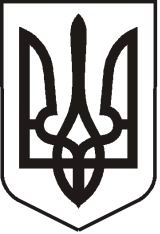 У К Р А Ї Н АЛ У Г А Н С Ь К А    О Б Л А С Т ЬП О П А С Н Я Н С Ь К А    М І С Ь К А    Р А Д А Ш О С Т О Г О   С К Л И К А Н Н ЯРОЗПОРЯДЖЕННЯміського  голови     «04» вересня 2019 р.	                    м. Попасна                                   № 02-02/191                 Про оплату послуг з наклеювання плакатів з нагоди Дня міста         У зв’язку з проведенням міського заходу з нагоди Дня міста, згідно з Міською цільовою Програмою відзначення державних, міських, професійних свят, ювілейних дат, заохочення за заслуги перед територіальною громадою м. Попасна на 2019 рік та рішенням сесії Попаснянської міської ради  від 21.12.2018  № 101/3  «Про місцевий бюджет міста на 2019 рік», керуючись п.20 ч.4 ст.42 Закону України «Про місцеве самоврядування в Україні»:1.  Оплатити послугу з наклеювання плакатів.2. Витрати  на оплату послуги з наклеювання плакатів здійснити за рахунок коштів виконкому міської ради на Міську цільову Програму відзначення державних, міських, професійних свят, ювілейних дат, заохочення за заслуги перед територіальною громадою м. Попасна на 2019 рік. Кошторис витрат  затвердити (додається). 3.  Контроль за виконанням даного розпорядження покласти на  начальника організаційного відділу Висоцьку Н. та головного спеціаліста фінансово-господарського відділу виконкому міської ради Гатченко О.        Міський голова                                                                               Ю. ОНИЩЕНКОВисоцька, 2 05 65Додаток  до розпорядження міського голови від 04.09.2019 № 02-02/191К О Ш ТО Р И Свитрат на  оплату послуги 1. Послуга з наклеювання плакатів розміром 3*6 м – 2 шт.*1020,00 грн.= 2040,00 грн.2. Послуга з наклеювання плакатів розміром 1,25*1,75 м*112,30 грн. =1796,80 грн.   ВСЬОГО:     3836,80 грн.  (три тисячі вісімсот тридцять шість  грн. 80 коп.). Керуючий справами	      Л. КУЛІКГоловний спеціаліст фінансово-господарського відділу                   О. ГАТЧЕНКО                                                       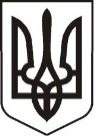 У К Р А Ї Н АЛ У Г А Н С Ь К А    О Б Л А С Т ЬП О П А С Н Я Н С Ь К А    М І С Ь К А    Р А Д А Ш О С Т О Г О   С К Л И К А Н Н ЯРОЗПОРЯДЖЕННЯміського  голови     «06» вересня 2019 р.	                    м. Попасна                                   №  02-02/200                 Про придбання з нагоди Дня міста         У зв’язку з святкуванням Дня міста та привітанням мешканців міста, згідно з Міською цільовою Програмою відзначення державних, міських, професійних свят, ювілейних дат, заохочення за заслуги перед територіальною громадою м. Попасна на 2019 рік та рішенням сесії Попаснянської міської ради  від 21.12.2018  № 101/3  «Про місцевий бюджет міста на 2019 рік», керуючись п.20 ч.4 ст.42 Закону України «Про місцеве самоврядування в Україні»:1.  Придбати солодкі подарунки та цінні подарунки для привітання мешканців міста.2.   Витрати  на оплату товару здійснити за рахунок коштів виконкому міської ради на Міську цільову Програму відзначення державних, міських, професійних свят, ювілейних дат, заохочення за заслуги перед територіальною громадою м. Попасна на 2019 рік. Кошторис витрат  затвердити (додається). 3. Контроль за виконанням даного розпорядження покласти на  начальника організаційного відділу виконкому міської ради  Висоцьку Н. та головного спеціаліста фінансово-господарського відділу виконкому міської ради Гатченко О.           Міський голова                                                                         Юрій ОНИЩЕНКОВисоцька, 2 05 65Додаток  до розпорядження міського голови від 06.09.2019 № 02-02/200К О Ш ТО Р И Свитрат на  оплату товару1. Солодкі подарунки  – 50шт.*84,60 = 4230,00 грн.2. Дробина – 1 шт.*3700,00 грн.=3700,00 грн.3. Електричний лобзик – 1шт.*2000,00 грн.=2000,00 грн.4. Бензокоса – 3шт.*2730,00 грн.= 8190,00 грн.        ВСЬОГО:     18120,00  (вісімнадцять тисяч сто двадцять грн.  00 коп.) грн.   Керуючий справами	Л. КУЛІКГоловний спеціаліст фінансово-господарського відділу                      О. ГАТЧЕНКО                                                         У К Р А Ї Н АЛ У Г А Н С Ь К А    О Б Л А С Т ЬП О П А С Н Я Н С Ь К А    М І С Ь К А    Р А Д А Ш О С Т О Г О   С К Л И К А Н Н ЯРОЗПОРЯДЖЕННЯміського  голови     «18» вересня 2019 р.	                    м. Попасна                                   №  02-02/209                 Про придбання з нагоди Дня міста         У зв’язку з святкуванням Дня міста та привітанням мешканців міста, згідно з Міською цільовою Програмою відзначення державних, міських, професійних свят, ювілейних дат, заохочення за заслуги перед територіальною громадою м. Попасна на 2019 рік та рішенням сесії Попаснянської міської ради  від 21.12.2018  № 101/3  «Про місцевий бюджет міста на 2019 рік», керуючись п.20 ч.4 ст.42 Закону України «Про місцеве самоврядування в Україні»:1.  Придбати збірник пісень, флаери, сітілайт  та рибацькі оснащення для вручення під час свята.2.   Витрати  на оплату товару здійснити за рахунок коштів виконкому міської ради на Міську цільову Програму відзначення державних, міських, професійних свят, ювілейних дат, заохочення за заслуги перед територіальною громадою м. Попасна на 2019 рік. Кошторис витрат  затвердити (додається). 3. Контроль за виконанням даного розпорядження покласти на  начальника організаційного відділу виконкому міської ради  Висоцьку Н. та головного спеціаліста фінансово-господарського відділу виконкому міської ради Гатченко О.           Міський голова                                                                         Юрій ОНИЩЕНКОВисоцька, 2 05 65Додаток  до розпорядження міського голови від 18.09.2019 № 02-02/209К О Ш ТО Р И Свитрат на  оплату товару1. Збірник пісень  – 50 шт.*25,00 грн. = 1250,00 грн.2. Флаер – 250 шт.*6,04 грн.=1510,00 грн.3.Сітілайт 1,5*2,9 м – 1 шт.*280,00 грн.=280,00 грн.4.Котушка S-Power Picker4000– 1 шт.*453,37 грн.=453,37 грн.5.Котушка SQUADRON PRO CARP – 1 шт.*605,64грн.=605,64 грн.6.Котушка SQUADRON PRO CARP – 1шт.*747,09 грн.= 747,09 грн.7.Carp Pro Окуляри поляризаційні – 3 шт.*250,80 грн.=752,40 грн.8.Фішка карась часник прикормка – 15 шт.*15,53 грн.=232,95 грн.9.Фішка монстр карп прикормка – 15 шт.*15,53  грн.=232,95 грн.10.Добавка ароматизатор ULTRA– 10 шт.*16,12 грн.=161,20 грн.11.Добавка ароматизатор ULTRA– 10 шт.*10,70=107,00 грн.12.Flagman Thermos 1000 ml- 4 шт.*325,90 грн.=1303,60 грн.13.Пікер SQUADRON PRO PICKER– 1 шт.*605,76 грн.=605,76 грн.14. Фідер CAST MASTER FEEDER – 1 шт.*787,42 грн.=787,42 грн.15. Відро з кришкою BUCKET WITH -5 шт.*155,06 грн.=775,30 грн.16. Ящик 3-х поличний (прозора) – 3 шт.*228,48 грн.=685,44 грн.17. Фішка універсальна прикормка 1 кг – 15 шт.*13,97 грн.=209,55 грн.18.Добавка ароматизована Ultra – Spesial Roach – 10 шт.*10,70 грн.=107,00 грн.19.Добавка ароматизована Ultra полуниця – 10 шт.*10,70 грн.=107,00 грн.        ВСЬОГО:   10913,67  (десять тисяч дев’ятсот тринадцять грн.  67 коп.) грн.   Керуючий справами	Л. КУЛІКГоловний спеціаліст фінансово-господарського відділу                      О. ГАТЧЕНКО                                                         У К Р А Ї Н АЛ У Г А Н С Ь К А    О Б Л А С Т ЬП О П А С Н Я Н С Ь К А    М І С Ь К А    Р А Д А Ш О С Т О Г О   С К Л И К А Н Н ЯРОЗПОРЯДЖЕННЯміського  голови     «18» серпня 2019 р.	                    м. Попасна                                   №  02-02/210                  Про придбання вінку ритуального         У зв’язку з похованням почесного члена Попаснянської міської ветеранської організації Годовіна В.В., згідно з Міською цільовою Програмою відзначення державних, міських, професійних свят, ювілейних дат, заохочення за заслуги перед територіальною громадою м. Попасна на 2019 рік та рішенням сесії Попаснянської міської ради  від 21.12.2018  № 101/3  «Про місцевий бюджет міста на 2019 рік», керуючись п.20 ч.4 ст.42 Закону України «Про місцеве самоврядування в Україні»:1.  Придбати вінок ритуальний для покладання під час поховання.2.   Витрати  на оплату вінку ритуального здійснити за рахунок коштів виконкому міської ради на Міську цільову Програму відзначення державних, міських, професійних свят, ювілейних дат, заохочення за заслуги перед територіальною громадою м. Попасна на 2019 рік. Кошторис витрат  затвердити (додається). 3. Контроль за виконанням даного розпорядження покласти на  начальника організаційного відділу виконкому міської ради  Висоцьку Н. та начальника фінансово-господарського відділу виконкому міської ради Омельченко Я.           Міський голова                                                                         Юрій ОНИЩЕНКОВисоцька, 2 05 65Додаток  до розпорядження міського голови від 18.09.2019 № 02-02/210К О Ш ТО Р И Свитрат на  оплату товару1. Вінок ритуальний – 1 шт.*410,00 грн.=410,00 грн.        ВСЬОГО:     410,00  (чотириста десять грн.  00 коп.) грн.   Керуючий справами	Л. КУЛІКГоловний спеціаліст фінансово-господарського відділу                      О. ГАТЧЕНКО                                                         